 Bhartiyam International School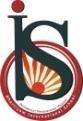 Periodic Assessment – 1 (2022-23)
Subject: Environmental Science (SET-B)Class: V___Date: 12/07/2022								Max. Mark: 20
Name: ______________	 Roll No: ______                Duration: 1 hrGeneral Instructions:All the questions are compulsory.Draw the diagrams neatly.Q1-Fill in the blanks:									       (0.5×8=4)The _________ are used for grinding food.___________ is the layer that supports the enamel.The __________ juice helps in breaking down fats into tiny droplets.The food pipe is also called as the ______________.A family life cycle can be divided into __________ stages._____________ is the first Indian woman to fly MiG-21 Bison.Moving to another city for a new job is __________ type of migration.The period in a person’s life between being a child and becoming an adult is called as ____.Q2-Correct the false statement:						                      (1×2=2)	The Kashmiri people usually have slender and long eyes. Pulp is the white, hard cover that protects the teeth.Q3-Define the following:								        (1×2=2)Blood vesselsTeethingQ4-Very Short Answer Type Questions:        					        (2×1=2)Draw the diagram of human digestive system and label any four parts.Q5-Short Answer Type Questions:					                                 (3×2=6)How is food digested in small intestine? Explain the process.                                            Or          What will happen if there are no gate-like muscle between the oesophagus and the stomach?What is discrimination? Mention any two ways to stop the gender discrimination.Q6-Long Answer Type Questions:						                    (4×1=4)Write two differences between the stages- later parenthood and empty nest.                                                 OrExplain ‘nature’ and ‘nurture’ with a detailed example of each.